REQUERIMENTO Nº 808/2018 Parte superior do formulárioRequer Voto de pesar pelo falecimento do Sr. Antonio Clementino Bezerra, ocorrido recentemente. Excelentíssimo Senhor Prefeito Municipal, Nos termos do Art. 102, Inciso IV, do Regimento Interno desta Casa de Leis, requeiro a Vossa Excelência que se digne a registrar nos Anais desta Casa de Leis voto de profundo pesar pelo falecimento do Sr. Antônio Clementino Bezerra, ocorrido no último dia 07 de julho.Requeiro, ainda, que desta manifestação seja dada ciência aos seus familiares, encaminhando cópia do presente a Rua Monte Alegre do Sul, 824 - Jardim das Laranjeiras, neste município. Justificativa:                       Com 63 anos de idade, era filho de José Luiz Bezerra e Maria Clementina Bezerra, deixando os filhos: Edivaldo, Edílson, Érica e Henrique, Noras, Genros e Netos, e inúmeros amigos
Residia à rua Monte Alegre do Sul, 824 - Jardim das Laranjeiras.Benquisto por todos os familiares e amigos, seu passamento causou grande consternação e saudades, todavia sua memória há de ser cultuada por todos que em vida o amaram. Que Deus esteja presente nesse momento de separação e dor, para lhes dar força e consolo. É, pois, este o Voto, através da Câmara de Vereadores, em Homenagem póstuma e em sinal de solidariedade. Plenário “Dr. Tancredo Neves”, em 08 de Junho de 2018.                          Paulo Cesar MonaroPaulo Monaro-Vereador Líder Solidariedade-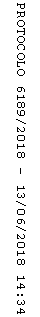 